ΘΕΜΑ: Ανακήρυξη υποψηφίων αιρετών εκπροσώπων στο Κεντρικό Υπηρεσιακό Συμβούλιο  Πρωτοβάθμιας Εκπαίδευσης (ΚΥΣΠΕ) Ο ΓΕΝΙΚΟΣ ΓΡΑΜΜΑΤΕΑΣ ΤΟΥ ΥΠΟΥΡΓΕΙΟΥ ΠΑΙΔΕΙΑΣ ΕΡΕΥΝΑΣ ΚΑΙ ΘΡΗΣΚΕΥΜΑΤΩΝΈχοντας υπόψη :Τις διατάξεις του άρθρου 21 του Ν.1566/1985 (ΦΕΚ 167/Α΄) «Δομή και λειτουργία της Πρωτοβάθμιας και Δευτεροβάθμιας Εκπ/σης και άλλες διατάξεις»Τις διατάξεις των άρθρων 20 και 21 του Π.Δ. 1 (ΦΕΚ 1/Α/2003) «Σύνθεση, συγκρότηση και λειτουργία των υπηρεσιακών συμβουλίων πρωτοβάθμιας και δευτεροβάθμιας εκπαίδευσης και ειδικής αγωγής, αρμοδιότητας αυτών . . . . . . . .»Την από 13-9-2016 αίτηση υποψηφιότητας για εκλογή αιρετών εκπροσώπων στο Κ.Υ.Σ.Π.Ε. του συνδυασμού «ΔΙΑΦΑΝΕΙΑ ΣΤΗΝ ΕΚΠΑΙΔΕΥΣΗ – HTTP://DIAFANEIA.NET» η οποία κατατέθηκε στις 16-9-2016 στο ΥΠ.Π.Ε.Θ.Τις από 21-9-2016 αιτήσεις υποψηφιότητας για εκλογή αιρετών εκπροσώπων στο Κ.Υ.Σ.Π.Ε. του συνδυασμού « Εθνικιστικό Μέτωπο Εκπαιδευτικών » οι οποίες κατατέθηκαν στις 23-9-2016 στο ΥΠ.Π.Ε.Θ.Το υπ’ αριθμ. 845/26-9-2016 έγγραφο της Δ.Ο.Ε., «Κατάθεση αιτήσεων υποψηφιότητας για εκλογή αιρετών στο Κ.Υ.Σ.Π.Ε.», με το οποίο κατατέθηκαν στις 26-9-2016 στο ΥΠ.Π.Ε.Θ. οι αιτήσεις υποψηφιότητας για εκλογή αιρετών εκπροσώπων στο ΚΥΣΠΕ.Τις από 27-9-2016 αιτήσεις της παράταξης «Ανεξάρτητη Ριζοσπαστική Παρέμβαση» και των υποψηφίων Παβέλη Παναγιώτη του Χρήστου και Καμπούρη Δημητρίου του Μιχαήλ περί διαγραφής τους από το ψηφοδέλτιο της εν λόγω παράταξης.Την από 26-9-2016 αίτηση του υποψηφίου Στεφανόπουλου Ευάγγελου του Γεωργίου περί διαγραφής του από το ψηφοδέλτιο της παράταξης ΔΗ.ΣΥ./Α.Κ.Ε.Την από 29-9-2016 αίτηση του υποψηφίου Παπατσιμούλη Κωνσταντίνου του Παναγιώτη περί διαγραφής του από το ψηφοδέλτιο της παράταξης ΔΗ.ΣΥ/Α.Κ.Ε.Την από 4-10-2016 αίτηση της υποψήφιας Μπέλου Λουϊζας του Χρήστου περί διαγραφής της από το ψηφοδέλτιο της παράταξης Ανεξάρτητη Ριζοσπαστική Παρέμβαση.Το από 27-9-2016 έγγραφο της Δ.Α.Κ.Ε./Π.Ε.  « Διαβιβαστικό Υποψηφίων Αιρετών ΚΥΣΠΕ », που αφορά σε ένταξη συμπληρωματικών υποψηφιοτήτων, το οποίο κατατέθηκε στις 28-9-2016 στο ΥΠ.Π.Ε.Θ.Τα από 27-9-2016 και 28-9-2016 έγγραφα της « Ε.Ρ.Α. », που αφορά σε ένταξη συμπληρωματικών υποψηφιοτήτων, τα οποία κατατέθηκαν στις 28-9-2016 στο ΥΠ.Π.Ε.Θ.Τα στοιχεία που τηρεί η υπηρεσία και τον έλεγχο των προϋποθέσεων για την εκλογή των αιρετών εκπροσώπων των εκπαιδευτικών στο ΚΥΣΠΕ.Α π ο φ α σ ί ζ ο υ μ ε Ανακηρύσσουμε υποψηφίους για την ανάδειξη αιρετών εκπροσώπων στο Κεντρικό Υπηρεσιακό Συμβούλιο Πρωτοβάθμιας Εκπαίδευσης ( Κ.Υ.Σ.Π.Ε. ) τους παρακάτω εκπαιδευτικούς ως εξής:	Συνδυασμός : Αγωνιστική Συσπείρωση Εκπαιδευτικών	Το ψηφοδέλτιο που στηρίζει το Π.Α.ΜΕ2.	Συνδυασμός : ΑΝΕΞΑΡΤΗΤΗ ΕΝΩΤΙΚΗ ΕΚ-ΚΙΝΗΣΗ ΕΚΠΑΙΔΕΥΤΙΚΩΝ Π.Ε.3.	Συνδυασμός : ΑΝΕΞΑΡΤΗΤΗ ΡΙΖΟΣΠΑΣΤΙΚΗ ΠΑΡΕΜΒΑΣΗ	ΠΑΡΕΜΒΑΣΕΙΣ ΚΙΝΗΣΕΙΣ ΣΥΣΠΕΙΡΩΣΕΙΣ Π.Ε.4.	Συνδυασμός : Δ.Α.Κ.Ε./Π.Ε.	ΔΗΜΟΚΡΑΤΙΚΗ ΑΝΕΞΑΡΤΗΤΗ ΚΙΝΗΣΗ ΕΚΠΑΙΔΕΥΤΙΚΩΝ ΠΡΩΤΟΒΑΘΜΙΑΣ	ΕΚΠΑΙΔΕΥΣΗΣ5.	Συνδυασμός : ΔΗΜΟΚΡΑΤΙΚΗ ΣΥΝΕΡΓΑΣΙΑ – ΑΝΕΞΑΡΤΗΤΕΣ ΚΙΝΗΣΕΙΣ 	ΕΚΠΑΙΔΕΥΤΙΚΩΝ Π.Ε.	ΔΗ.ΣΥ./ Α.Κ.Ε.6.    Συνδυασμός: ΔΙΑΦΑΝΕΙΑ ΣΤΗΝ ΕΚΠΑΙΔΕΥΣΗ – HTTP://DIAFANEIA.NET 7.    Συνδυασμός : ΕΘΝΙΚΙΣΤΙΚΟ ΜΕΤΩΠΟ ΕΚΠΑΙΔΕΥΤΙΚΩΝ8.    Συνδυασμός : Ε.Ρ.Α.       ΕΚΠΑΙΔΕΥΤΙΚΟΙ ΡΙΖΟΣΠΑΣΤΙΚΗΣ ΑΡΙΣΤΕΡΑΣ Π.Ε.                    9.    Συνδυασμός : ΜΑΡΞΙΣΤΙΚΟ ΞΕΚΙΝΗΜΑ ΕΚΠΑΙΔΕΥΤΙΚΩΝ 10.    Συνδυασμός : ΠΡΟΟΔΕΥΤΙΚΑ ΡΕΥΜΑΤΑ ΕΚΠΑΙΔΕΥΤΙΚΩΝΑνεξάρτητη Δημοκρατική Παράταξη11.  Συνδυασμός : ΠΡΩΤΟΒΟΥΛΙΑ ΑΝΕΞΑΡΤΗΤΩΝ ΕΚΠΑΙΔΕΥΤΙΚΩΝ Π.Ε.Συνδυασμός : ΣΥΝΕΧΙΣΤΕΣ ΤΟΥ ΚΑΠΟΔΙΣΤΡΙΑ/Π.Ε.Συνδυασμός : ΧΡΙΣΤΙΑΝΙΚΗ ΕΝΑΛΛΑΚΤΙΚΗ ΚΙΝΗΣΗ ΕΚΠΑΙΔΕΥΤΙΚΩΝΠΡΩΤΟΒΑΘΜΙΑΣ ΕΚΠΑΙΔΕΥΣΗΣ( Χ.Ε.Κ. -  Π.Ε. ) ΚοινοποίησηΠεριφερειακούς Δ/ντές ΕκπαίδευσηςΔ/νσεις Π.Ε. ( Έδρες τους )Δ.Ο.Ε. – Ξενοφώντος 15Α – 10557 ΑθήναΕσωτερική Διανομή1. Γραφείο κ. Υπουργού2. Γραφείο κ. Γενικού Γραμματέα3. Γενική Δ/νση Προσωπικού Π.Ε. & Δ.Ε.4. Αυτοτελές Τμήμα Στελεχών Εκπαίδευσης    Α/θμιας και Β/θμιας ΕκπαίδευσηςΚ.Υ.Σ.Π.Ε.Διεύθυνση  Προμηθειών και  Διαχείρισης Υλικού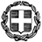 ΕΛΛΗΝΙΚΗ ΔΗΜΟΚΡΑΤΙΑΥΠΟΥΡΓΕΙΟ  ΠΑΙΔΕΙΑΣ, ΕΡΕΥΝΑΣ ΚΑΙ ΘΡΗΣΚΕΥΜΑΤΩΝ-----ΓΕΝΙΚΗ  ΔΙΕΥΘΥΝΣΗ  ΠΡΟΣΩΠΙΚΟΥΑ/ΘΜΙΑΣ  &  Β/ΘΜΙΑΣ  ΕΚΠΑΙΔΕΥΣΗΣΑΥΤΟΤΕΛΕΣ ΤΜΗΜΑ ΣΤΕΛΕΧΩΝ ΕΚΠΑΙΔΕΥΣΗΣΑ/ΘΜΙΑΣ  &  Β/ΘΜΙΑΣ  ΕΚΠΑΙΔΕΥΣΗΣ---------Α. Παπανδρέου 37151 80 ΜαρούσιΙστοσελίδα: http://www.minedu.gov.gr Πληροφορίες: Γ. ΛιαμπότηςΤηλ:  210-3442952Fax:  210-3442266e-mail: dppe@minedu.gov.gr Βαθμός Ασφαλείας:Να διατηρηθεί μέχρι:Μαρούσι,    6  Οκτωβρίου  2016 Αρ. Πρωτ.    Βαθμός Προτερ Φ.350 / 65 / 165173 / E3ΑΠΟΦΑΣΗΑγγελονίδη Χριστίνα του ΧρήστουΑγγουρά Βασιλική του ΧαριλάουΑθανασοπούλου Δήμητρα του Γεωργίου Ακτύπη Ασημίνα του ΔιονυσίουΑμπαζής Γεώργιος του ΗλίαΑναγνώστου Ιωάννης του ΛάμπρουΑνδρικοπούλου Ρουμπίνη του ΑλεξίουΑντωνόπουλος Γρηγόρης του ΕυαγγέλουΑρβανίτης Ευάγγελος του Αθανασίου Αστραπέλλου Ξανθή του ΙωάννηΒαβούρη Κλειώ του ΝικολάουΒαλλιανάτος Παρασκευάς του Κων/νουΒαλμά Ειρήνη του Ιωάννη Βανταράκη Χρυσούλα του ΓεωργίουΒαρδούλη Γεωργία (Τζωρτζάνα) του ΣτεργίουΒαρελάς Σωτήριος του ΕυάγγελουΒασιλείου Άγγελος του ΒασιλείουΒατίστας Βασίλης του Βατίστα Βενετικίδης Θεόδωρος του ΙωάννηΒλαχάκη Γαλάτεια του ΠαύλουΒοργιά Ελένη (Νέλλη) του ΚωνσταντίνουΓαβαλά Ματίνα του ΒύρωναΓαβριηλίδου Βασιλική του ΑθανασίουΓαλανοπούλου Χαρίκλεια (Χαρά) του ΑποστόλουΓαλανού Άννα του ΓεωργίουΓερακοπούλου Σοφία του ΗρακλήΓεωργίου Γεώργιος του ΝικολαόυΓιανέλλης Βασίλης του ΔημητρίουΓιαννάκη Μαρία του ΔημητρίουΓιαννακοπούλου Μαριάννα του ΣπυρίδωναΓιανναρά Γεωργία του ΘεόδωρουΓιουρούκογλου Αναστάσιος (Τάσος) του ΣάββαΓκακούδη Σοφία του ΔημητρίουΓκατζιανίδου Μάρθα του ΑποστόλουΓκετσεντούδη Ευαγγελία του ΔημητρίουΓκιάτος Ιωάννης του ΘεοδώρουΓκόγκας Γίωργος του ΦώτηΓκούσκου Ευαγγελία (Αγγελική) του ΙωάννηΓλαρού Αθηνά του ΖαχαρίαΓονατά Ελένη (Λένα) του ΔημητρίουΓούσιας Σωτήριος του ΣπυρίδωναΔάγκου Αθανασία του ΠέτρουΔαλίσκα Ελένη του ΝικολάουΔαμαλάς Αριστείδης του ΝικολάουΔιαλιάτσης Νικόλαος του Παναγιώτη Δινδίνης Νικόλαος του ΔημητρίουΔριμάλα Θεοδώρα του ΝικολάουΕμμανουήλ Αγγελική του ΠαναγιώτηΕυαγγελοπούλου Ειρήνη του ΓεωργίουΕυαγγέλου Παναγιώτης του ΝέστοραΖαπάντης Νικόλαος του ΚλεάνθηΖαρκάδα Σπυριδούλα (Ρούλα) του ΧαράλαμπουΖέλιος Ευθύμιος του ΑδάμΖήμου Μαρία του ΑνδρέαΖορμπάς Αχιλλεύς του ΔημητρίουΗλιόπουλος Ανδρέας του ΔημητρίουΘεοχαράκης Σταύρος του ΑθανασίουΘεοχάρης Δημήτρης του ΧρήστουΙμβριώτη Φωτεινή του ΙωάννηΙσπυρούδης Βασίλειος του ΝικολάουΙωαννιδου Κασσιανή του ΚωνσταντίνουΚαϊκης Γιώργος του ΕυαγγέλουΚαλαϊτζής Μιχαήλ του ΔημητρίουΚαλομοίρης Γεώργιος του Νικολάου Καπέτη Θεανώ του ΛαζάρουΚαραγιαννίδου Δήμητρα του ΧαράλαμπουΚαραλιόλιος Αργύρης του ΓεωργίουΚαραμπά Βασιλική του ΝικολάουΚαρανίκος Θωμάς του ΝικολάουΚαραπάνου Ειρήνη του ΧρήστουΚαρναχωρίτη Ειρήνη του ΘωμάΚαρτασίδου Βίκυ του ΝικολάουΚατεβαινίδου Γεσθημανή του ΣάββαΚατιμερτζόγλου Κων/νος του ΟνούφριουΚατσαώρας Μιχάλης του ΘεοδώρουΚοκκίνη Βασιλική του ΙωάννηΚόκκορη Δέσποινα του ΣτυλιανούΚοκοζίδου Άννα του ΒασιλείουΚολίτσα Φανή του ΧρήστουΚόλλιας Κωνσταντίνος του ΓεωργίουΚομποχόλη Αγγελική του ΠαναγιώτηΚοπριτέλης Αποστόλης του ΙγνατίουΚορδάτος Φώτιος του ΧριστοφόρουΚορομπόκης Δημήτριος του ΒασιλείουΚοσμίδου Ταμάρα του ΙωάννηΚότυλη Κωνσταντίνα του ΓεωργίουΚουμαντζιά Ελένη του ΓεωργίουΚουμπή Σοφία του ΓεώργιουΚουνιάς Χαράλαμπος του ΜιχαήλΚουρίτα Αικατερίνη του ΚωνσταντίνουΚουτσαβλή Παναγιώτα (Γιώτα) του ΘεράποντοςΚυζίλη Ευστρατία (Ολυμπία) του ΚλεάνθηΚυριαζή Βασιλική του ΑποστόλουΚυριαζή Εσθήρ του ΧαραλάμπουςΚυριαζής Θωμάς του Απόστολου Κωνσταντινίδου Στεφανία του ΚωνσταντίνουΚώστα Αγγελική του ΕυαγγέλουΚωτάκης Αναστάσιος του ΔημητρίουΚώτσης Κώστας του ΣτέφανουΛαμπροπούλου Σοφία του ΓεωργίουΛεβέντη Μαρία του ΓεωργίουΛιάκος Παναγιώτης του ΧρήστουΛιάκου Κωνσταντίνα (Ντιάνα) του ΚωνσταντίνουΛυκούδη Χριστίνα του ΠαναγιώτηΛυκούρη Ευαγγελία (Λιλίκα) του ΠαναγιώτηΜαδυτινός Κώστας του ΝικολάουΜαζίτσος Γεώργιος του ΚωνσταντίνουΜακροθανάσης Δημήτρης του ΓεωργίουΜάλλη Μαρία του ΓεωργίουΜαλλιακούδης Εμμανουήλ του ΖήσηΜαργιώλα Μαρία του ΕμμανουήλΜαρίνης Σπυρίδων του ΓεωργίουΜαρκόπουλος Νίκος του ΜιχαήλΜελίσσαργου Αλεξάνδρα (Αλεξία) του ΧρήστουΜέντης Ανδρέας του ΘεοδώρουΜεραμβελιωτάκη Χρυσούλα του ΔημητρίουΜιχαήλ Νατάσα του ΚωνσταντίνουΜόκας Σωτήριος του ΔημητρίουΜοσχονάς Γεώργιος του ΝικολάουΜουστάκα Μαρία του ΑλέξανδρουΜούστος Γεώργιος του ΔημητρίουΜπάθας Χρήστος του ΛάζαρουΜπαλτζής Αθανάσιος του ΓεωργίουΜπαμπούλας Αλέξανδρος του ΓεωργίουΜπαρμπέρης Ευθύμιος (Μάκης) του ΠαναγιώτηΜπελέρης Ιωάννης του ΑλεξάνδρουΜπίκας Χρήστος του ΑντωνίουΜπιτσάκη Ευγενία (Τζένη) του ΕμμανουήλΜώραλη Κωνσταντίνα του ΆγγελουΝαλπαντίδου Ευθυμία (Μιμίκα) του ΜιχαήλΝάστη Ελένη του ΜιλτιάδηΝομικού Χριστίνα του ΒασιλείουΝτάγκα Παναγιώτα του ΧρήστουΝταλαμάρας Γεώργιος του ΝικολάουΞιφαρά Σταυριανή (Βάνια) του ΜιχαήλΞιφαρά Σταυριανή (Βάνια) του ΝικολάουΠαλαρμάς Στέλιος του ΜιχαήλΠαληγεώργος Βασίλειος του ΕυάγγελουΠάνος Ιωάννης του ΑθανασίουΠάνου Μαρδίτσα του ΣτεφάνουΠανταζοπούλου Αικατερίνη του ΙωάννηΠαπαγιαννόπουλος Απόστολος του ΚωνσταντίνουΠαπαδημητρίου Δημήτρης του ΝικολάουΠαπαδόπουλος Αριστείδης (Μίμης) του ΔιογένηΠαπαδόπουλος Μιχαήλ του ΓεωργίουΠαπαϊωάννου Βασιλική του ΔημητρίουΠαπασπύρου Δημήτριος του ΣπυρίδωναΠασχαλιάς Αστέριος του ΙωάννηΠετρίδης Μανώλης του ΓεωργίουΠέτρου Γλυκερία (Λίλα) του ΝικολάουΠόθα Ελισάβετ του Δημητρίου-ΝικολάουΠοιμενίδης Βασίλειος του ΓεωργίουΡηγόπουλος Κωνσταντίνος του ΣπυρίδωναΡιζόπουλος Απόστολος του ΔημητρίουΡόμπας Ιωάννης του ΑστέριουΡοντογιάννης Σπυρίδων του ΙωάννηΡοσιλόβαλης Στέργιος του ΙωάννηΣακαρετσάνος Λάμπρος του ΔημητρίουΣακουλογεώργα Χρυσάνθη του ΆρηΣαλονικιός Δημήτριος του ΧρήστουΣαραντόπουλος Κων/νος του ΣαράντηΣαρδέλης Ιωάννης του ΚωνσταντίνουΣερμπέζης Δημήτριος του ΜόσχουΣιδηρόπουλος Κωνσταντίνος του ΓεωργίουΣινάκου Στυλιανή του ΑντωνίουΣιουγλές Αναστάσιος του ΙωάννηΣκούφαλος Μάρκος του ΙσιδώρουΣμυρλής Νικόλαος του ΠαναγιώτηΣταθάς Κώνσταντινος του ΕυάγγελουΣταθέας Παναγιώτης του ΝικήταΣταύρου Ιωάννης του ΠαναγιώτηΣτεπάνοβα - Ηλιαδου Μαρία του ΛεωνίδαΣτραγαλινού Ζωή του ΤριαντάφυλλουΣφέτκου Μαρία του ΧρήστουΣφυρή Μαρία του ΔημητρίουΤάγκας Ιωσήφ του ΜάνθουΤέλιου Ελένη του ΜιχαήλΤίγκας Γεώργιος του ΑλεξάνδρουΤόκας Αναστάσιος του ΑθανασίουΤριάντη Πηνελόπη του Χριστοφόρου Τρίμπος Δημήτριος του ΝικολάουΤσάκαλη Άννα του ΗλίαΤσάκαλος Βασίλειος του ΚωνσταντίνουΤσεχελίδης Ιωάννης του ΑντωνίουΤσιάτσου Γεωργία του ΣτέφανουΤσίγκος Στέφανος του ΓεωργίουΤσίρου Κωνσταντίνα του ΔημητρίουΤσουκαρέλλη Βασιλική του ΓρηγορίουΤσούτσας Ηλίας του Κωνσταντίνου Φραγκούλης Δημήτριος του ΒασιλείουΦρέγκογλου Νικόλαος του ΘεοδοσίουΦτίκας Νικόλαος του ΑνδρέαΦωτόπουλος Φώτιος του Βασιλείου Χατζηπαρασκευαϊδης Απόστολος του ΣταύρουΧήρα Αγαθή του ΚωνσταντίνουΧονδρός Δημήτριος του ΓεωργίουΧούτα Δέσποινα του ΠαναγιώτηΧριστόφας Ζαχαρίας του ΒασιλείουΧριστοφίδης Δημήτριος του ΧρήστουΧρυσουλάκη Ιωάννα του ΓεωργίουΑγγελόπουλος Άγγελος του ΦωτίουΑντωνόπουλος Δημήτριος του ΓεώργιουΒαγγελός Στέφανος του ΧρυσόστομουΒεμβέτσος Χρήστος του ΕλευθερίουΓεράκη Ακριβή (Βούλα) του ΑθανασίουΓούναρης-Ιωαννίδης Αθανάσιος του ΕυαγγέλουΔημητρακόπουλος Γεώργιος του ΚωνσταντίνουΘεοχαρόπουλος Γεώργιος του ΒασιλείουΚάιλας Κωνσταντίνος του ΑλεξάνδρουΚαραβέλη Μαριάννα του ΠροδρόμουΚαραταράκης Εμμανουήλ του ΜιχαήλΚαρίνου Βικτωρία του ΒασιλείουΚαρτάλη Αικατερίνη του ΧρήστουΚοκκινίδης Ανέστης του ΙωάννηΚοκκινόγλου-Μαχαιρα Ζωγραφία (Φένια) του ΚωνσταντίνουΚοκόρας Ιωάννης του ΚωνσταντίνουΚολεμένος Σωτήρης του ΝικολάουΚοντόπουλος Γεώργιος του ΝικολάουΚούτσουρος Νικόλαος του ΚωνσταντίνουΚυριακόπουλος Χρήστος του ΠαύλουΚώνστας Δημήτριος του ΕυθυμίουΛεβαντάκης Γεώργιος του ΙωάννηΛιακόπουλος Παναγιώτης του ΙωάννηΛουριδάς Πολυζώης του ΚωνσταντίνουΜακράκης Γεώργιος του ΝικολάουΜαυρογεννάκης Γεώργιος του ΑντωνίουΜουσίκα Ευστρατία του ΠαναγιώτηΜουτάκης Ανδρέας του ΕμμανουήλΜπαμπαλιούτας Δημήτριος του ΙωάννηΜπάρδα Ευαγγελία του ΧαρίλαουΜπέλλος Σταύρος του ΑθανασίουΜπιλιούρη Ελένη του ΣταύρουΜυλωνάς Φώτιος του ΕυάγγελουΝτεμερτζίδου Ευγενία (Τζένη) του ΑναστασίουΞενικουδάκης Εμμανουήλ του ΣτυλιανούΠαγώνη Καλλιόπη (Πόπη) του ΓεωργίουΠαληάς Ηρακλής του ΘεοδόσιουΠανταζής Παναγιώτης του ΓεωργίουΠαντολέων Παντελεήμων του ΑναστάσιουΠαπαιωάννου Μάρκος του ΚωνσταντίνουΠαπακώστα Βίκυ του ΓεωργίουΠαπάντος Παντελεήμων του ΚωνσταντίνουΠαπούλιας Μηνάς του ΑθανασίουΠασπαράκης Ιωάννης του ΕπαμεινώνταΠεταλωτής Τιμολέων (Μάκης) του ΑλεξάνδρουΠουλαράκης Ιωάννης του ΜιχαήλΠουλής Ιωάννης του ΓεώργιουΡουσέλη Δήμητρα του ΣπυρίδωναΣαϊτάκης Γεώργιος του ΝικολάουΣαλιακου Γεώργιος του ΛεωνίδαΤερπένη Ελευθερία του ΚυριάκουΤηλελής Χρήστος του ΠασχάληΤοσουνίδης Χαράλαμπος του ΣωκράτηΤσαγκάτος Εμμανουήλ του ΔημητρίουΤσιάμος Στέφανος του ΚωνσταντίνουΥφαντής Βασίλειος του ΧαράλαμπουΧαλκιαδάκης Κωνσταντίνος του ΜιλτιάδηΧατζηφωτιάδης Κωνσταντίνος του ΔημητρίουΨύλλας Παναγιώτης του ΚωνσταντίνουΑγαπητός Αθανάσιος του ΝικολάουΑγγελή Μαργαρίτα του ΕυσταθίουΑθανασόπουλος Νικόλαος του ΔημητρίουΑθανασοπούλου Γεωργία του ΓεωργίουΑθανασούλα Ανθή του ΗρακλήΑλεξανδράκης Αναστάσιος του ΕμμανουήλΑλεξίου Ανδρομάχη του ΒασιλείουΑλεξοπούλου Ελένη του ΝικολάουΑναγνωσταράς Ιωάννης του ΝικολάουΑναγνώστου Ελπινίκη του ΙωάννηΑναστασιάδης Δαμιανός του ΛαζάρουΑντωνίου Νίκη του ΣταύρουΑραπάκη Αντωνία του ΓεωργίουΑρβανιτάκη-Κόκιαρη Αγγελική (Γκέλυ) του ΑναστασίουΑρκομάνη Ευανθία του ΓεωργίουΑσβεστά Ειρήνη του ΧρήστουΑτζέμης Αργύρης του ΚωνσταντίνουΒαϊνάς Παντελής του ΛάμπρουΒαρδαραμάτος Βαγγέλης του ΧαραλάμπουςΒαρσόπουλος Βασίλης του ΚωνσταντίνουΒασιλειάδης Θωμάς του ΑναστασίουΒασιλειάδου Δέσποινα του ΕλευθέριουΒασιλείου Μαρία του ΓεωργίουΒάσιου Όλγα του ΚωνσταντίνουΒαφιά Μαρίκα του ΓεωργίουΒεδουράς Σταμάτης του ΓεωργίουΒλάχου Ελένη του ΗρακλήΒλάχου Παρασκευή (Βούλα) του ΧαραλάμπουςΒούλγαρης Θεόδωρος του ΙωάννηΒουμβάκη Αιμιλία του ΣτυλιανούΒουρτσάκη Ευαγγελία (Βάνα) του ΓεωργίουΒυρίνη Κωνσταντίνα του ΓεωργίουΓαλάνης Γεώργιος του ΒασιλείουΓεωργαντά Ντίνα του Σωτηρίου (Συνεργαζόμενη) Γεωργιόπουλος Γεώργιος του ΠαναγιώτηΓεωργιοπούλου Κωνσταντίνα του ΧρήστουΓιακουμάκης Νικόλαος του ΑντωνίουΓιαννά Σταματία του ΑντωνίουΓιαννετοπούλου Αγγελική του ΛεωνίδαΓκαραγκάνη Αγγελική του ΦωτίουΓκιουλουμίδης Γεώργιος του ΣτέργιουΓκόλφη Ανδρονίκη του ΗρακλήΓκότσης Βασίλης του ΓεωργίουΓούλας Φώτης του ΕυάγγελουΓούλας Χρηστος του ΑθανασίουΓουτκίδου Αναστασία (Τασούλα) του ΔημητρίουΓραββάνη Ελένη του ΝικολάουΓράφου Ματίνα του ΔημητρίουΓρηγοριάδου Δέσποινα του ΓεωργίουΔάλλη Μαρία του ΕλευθερίουΔασκαλάκη Όλγα του ΑντωνίουΔεμέστιχας Παναγιώτης του ΠιέρρουΔημητρίου Αναστασία του ΑντωνίουΔημητρίου Αναστασία του ΔημοσθένηΔημοπούλου Αικατερίνη του ΤρύφωνοςΔιακάκη Τζένη του ΔημητρίουΔίπλα Αναστασία του ΕυαγγέλουΔομούζη Σταυρούλα του ΠαναγιώτηΔούκα Ευαγγελία του ΠασχάληΔράκογλου Αναστασία του ΓεωργίουΕυαγγέλου Στεργιανώ του ΑθανασίουΕυσταθίου Ευστάθιος του ΓεωργίουΖαγουριανού Μαργαρίτα του ΚωνσταντίνουΖαμπουλάκης Νικόλαος του ΔημητρίουΖαρκινού Βασιλική (Βάσω) του ΧρήστουΖάχου Ελένη του ΔημητρίουΖώης Βασίλης του ΠαναγιώτηΗλιοπούλου Σταυρούλα του ΕυθυμίουΘαλάσση Ευθυμία του ΑθανασίουΘάνος Ιωάννης του ΕυάγγελουΘεοδοσάτος Γεώργιος του ΑποστόλουΘεοδωρίδου Παρασκευή (Βούλα) του ΕμμανουήλΘεοδωρόπουλος Θεόδωρος του ΠαναγιώτηΘεοδωρουλέα Χρυσούλα του ΜιχάληΙακώβου Λεμονιά (Νένα) του ΠαράσχουΙωσηφίδου Άννα του ΝικολάουΚαβακλής Λουκάς του ΟμήρουΚαββαδία Φωτεινή του ΕυθυμίουΚαϊντατζή Θεοδώρα του Κων/νουΚακαγιάννης Αντώνιος του ΣταμάτηΚακαές Φώτης του ΒάιουΚαλημερίδης Γεώργιος του ΑναστασίουΚαλλώνης Σταύρος του ΣτυλιανούΚαλοξύλου Γενοβέφα (Φούλη) του ΓερασίμουΚαλούσης Ακρίτας του ΣτέλιουΚαλπία Βαΐα (Βάνα) του ΔημητρίουΚαλύβας Κωνσταντίνος του ΙωάννηΚανδηλώρος Χρήστος του ΣωτήρηΚαπακτσής Αλέξανδρος του ΓεωργίουΚαπακτσής Δημήτριος του ΜόσχουΚαπόνης Χρήστος του ΠέτρουΚαραβά Λελούδα (Λίλιαν) του ΓεωργίουΚαραβέντζας Θωμάς του ΒασιλείουΚαραγκούνη Βασιλική του ΠαναγιώτηΚαραμήτρου Χρυσάνθη του ΑθανασίουΚαριώτου Ευτυχία του ΦωτίουΚατή Γιαννούλα (Άννα) του ΚωνσταντίνουΚατσαρού Ιωάννα του ΑποστόλουΚατσορίδα Βαρβάρα του ΑθανασίουΚαψάλης Θεόδωρος του ΓερασίμουΚεφάλα Μαρία του ΙωάννηΚιτσούλη Ελένη του ΓεωργίουΚλιάφα Άρτεμις του ΙωάννηΚολοτούρου Ευγενία (Βένια) του ΓεωργίουΚολωνιώτου Αναστασία του Κων/νουΚοντελές Αθανάσιος του ΛουκάΚοντοφάκας Αθανάσιος του ΔημητρίουΚορδίλας Ξενοφών του ΣωκράτηΚοσμοπούλου Φωτεινή του ΙωάννηΚοτίνης Χρήστος του ΙωάννηΚοτρώτσιος Νικόλαος του ΘωμάΚουκουβίνου Βασιλική του ΧρήστουΚουλιούμπας Οδυσσέας του ΓεωργίουΚουρούκλης Διονύσιος του ΧαραλάμπουςΚουρσάρης Αντώνιος του ΘεοφύλακτουΚουρτέση Κατερίνα του ΕυστρατίουΚούρτη Ιουλία του ΕπαμεινώνδαΚουτσώνης Βύρωνας του ΣτέργιουΚυπραίος Εμμανουήλ του ΗρακλήΚυριαζίδης Γεώργιος του ΑναστάσιουΚωνσταντινίδης Σάββας του ΗλίαΚωστόπουλος Ηλίας του Γεωργίου (Συνεργαζόμενος) Κώτση Αγαθή του ΓεωργίουΛαδά Χρηστίνα του ΒασιλείουΛαθήρα Βάσω του ΙωάννηΛαλίδης Αστέριος του Κων/νουΛεπτουργίδου Κατερίνα του ΣάββαΛεφάκη Λένα του ΣταύρουΛιάμπας Γεώργιος του ΓρηγορίουΛιουλιάκη Δήμητρα του ΚωνσταντίνουΜαγαλιού Σταματή (Μάτα) του ΣωτηρίουΜάζαρης Βασίλειος του ΙωάννηΜακρής Βασίλης του Κων/νουΜακρυγιάννης Στέφανος του ΔημητρίουΜαλανδράκη Βασιλεία του ΚωνσταντίνουΜαλαχά Ελένη του ΙωάννηΜανής Κωνσταντίνος του ΑναστασίουΜαντζώρος Φώτιος του ΑλέκουΜαριόλης Δημήτριος του ΓεωργίουΜαρούτας Ιωάννης του ΑθανασίουΜαυροφρύδη Στέλλα του ΚωνσταντίνουΜαχαίρα Ελευθερία του ΑλεξάνδρουΜελαμπιανάκη Ζαμπία (Ζέττα) του ΜιχαήλΜελιόπουλος Ιωάννης του ΣωτηρίουΜενδώνης Πέτρος του ΓεωργίουΜιλτσακάκης Μιχαήλ του ΝικολάουΜιχάλογλου Στέλλα του ΘεοχάρηΜοναστήρας Κωνσταντίνος του ΘεοδώρουΜότσιου Σπυριδούλα του ΑνδρέαΜουδήλου Ελένη του ΓερασίμουΜούκα Γεωργία του ΧρήστουΜουκατεμίδης Αναστάσιος του ΕυαγγέλουΜουντούρης Παναγιώτης του ΑντωνίουΜουστάκα Ανθούλα (Ανθή) του ΙωάννηΜουστάκας Μιχαήλ του ΣταύρουΜπαζώρας Ιωάννης του ΓεωργίουΜπαλτάς Χαράλαμπος του ΙωάννηΜπαμπάνης Κώστας του ΕλευθερίουΜπεβούδα Βασιλική του ΔημητρίουΜπερμπατιώτη Δήμητρα του ΝέστοραΜπερμπερίδης Σάββας του ΠαναγιώτηΜπίσσια Σταυρούλα του ΓεωργίουΜπιχαρικοπούλου Ευδοξία (Εύη) του ΓεωργίουΜπογιατζή Σοφία του ΔημητρίουΜπόζα Ελευθερία του ΓεωργίουΜπουργουτζής Ηλίας του ΕυσταθίουΜπουρδομπούρα Γεωργία του ΒασιλείουΝασιόπουλος Δημήτρης του ΧαράλαμπουΝικολάου Βασιλική του ΝικολάουΝικολάου Κυριακή του ΑντωνίουΝικολάρας Ιωάννης του ΝικολάουΝικολάρας Λάμπρος του ΝικολάουΝικολοπούλου Παυλίνα του ΑριστοτέληΝικολούδης Δημήτριος του ΝικολάουΝτόνα Αικατερίνη του ΧρήστουΝτούμας Παναγιώτης του ΧρήστουΞύδης Γεώργιος του ΝικολάουΠαλαιστίδου Ελευθερία του ΒασιλείουΠαναγιώτου Παναγιώτης του ΔημητρίουΠαντελίδης Κωνσταντίνος (Ντίνος) του ΓεωργίουΠαπαβασιλείου Θανάσης του ΑνδρέαΠαπαγεωργίου Ιωάννης του ΑθανασίουΠαπαδάκη Μαγδαληνή του ΘεοδοσίουΠαπαδοπούλου Ελισάβετ του ΜιχαήλΠαπαδοπούλου Μαρία του ΑναστασίουΠαπαδοπούλου Σοφία του ΓεωργίουΠαπαθανασίου Αργύριος του Κων/νουΠαπαμηνά Μαργαρίτα του ΓεωργίουΠαπανικολάου Παρασκευή (Βούλα) του ΚωνσταντίνουΠαπαποστόλου Ελένη του ΓεωργίουΠαπασιμάκη Κατερίνα του ΘεοδώρουΠαπασπύρος Νικόλαος του ΠαύλουΠαπαστύλος Μιχάλης του ΔημητρίουΠαπατσίμπας Βασίλειος του ΗλίαΠαπαφιλίππου Παναγιώτα του ΓεωργίουΠαπαχρόνης Δημήτριος του ΘεοδώρουΠαππά Ιωάννα του ΑναστασίουΠαππάς Θεόφιλος του ΑθανασίουΠαρασκευά Αναστασία του ΧρήστουΠαραφόρου Αλεξάνδρα (Άντα) του ΑθανασίουΠατέλη Βιολέτα του ΝικολάουΠατσόγλου Σάββας του ΧρυσοστόμουΠενταγιώτη Αλεξάνδρα του ΙωάννηΠετρίδου Θεώνη του ΝικολάουΠετροπούλου Έλενα του ΙωάννηΠλακονούρη Διονυσία (Σίσυ) του ΧρήστουΠολάκης Γεώργιος του ΠέτρουΠολυχρονιάδης Δημήτριος του ΑντωνίουΠοντικάκης Φώτης του Γεωργίου (Συνεργαζόμενος) Προκόβας Χρήστος του ΚωνσταντίνουΠροκόπη Αδριανή του ΓερασίμουΡεβίθη Κατερίνα του ΦωτίουΡέππα Κωνσταντίνα του ΝικολάουΡέππας Χρήστος του ΚωνσταντίνουΡήγα Αικατερίνη του ΓεωργίουΡίζος Σεραφείμ του ΝικολάουΡοντογιάννης Αριστείδης του ΣπυρίδωναΣαγιάνου Άννα του ΓέρβαντΣακελλαροπούλου Αθηνά του ΣαράντουΣακκούλης Δημήτρης του ΠαναγιώτηΣάμιος Παναγιώτης του ΔημητρίουΣαπρίκης Λάμπρος του ΓεωργίουΣγατζός Αριστείδης του ΝικολάουΣεφεριάδου Ελένη του ΙωάννηΣιμήνου Ευαγγελία του ΝικολάουΣιούλας Ιωάννης του ΚωνσταντίνουΣιουμπάλας Ηλίας του ΓεωργίουΣιούτης Αθανάσιος (Σάκης) του ΕυαγγέλουΣκαρτσίλας Παναγιώτης του ΓεωργίουΣκοπελίτου Μαρία-Ειρήνη του ΓεωργίουΣκούρα Μαρία του ΘωμάΣμήλιος Ηλίας του ΝικολάουΣμήλιου Μαρία του ΝικολάουΣούλιου Δήμητρα του ΤηλέμαχουΣουρβίνος Χρύσανθος του ΣπύρουΣπηλιοπούλου Αικατερίνη του ΧρήστουΣπουργίδου Φωτεινή του ΟδυσσέαΣπυριδάκη Μαριάννα του ΛάμπηΣπυριδάκης Γεώργιος του ΚωνσταντίνουΣταρακάς Λεωνίδας του ΕυαγγέλουΣταυροπούλου Άννα-Μάγια του ΕλευθερίουΣτερνάκα Ευαγγελία του ΑναστασίουΣτεφανουδάκης Εμμανουήλ του ΣτέφανουΣτόλης Νικόλαος του ΖαφείρηΣτυλιανού Στέλλα του ΝικολάουΣυνοδινού Σοφία του ΙωάννηΤαζοπούλου Στεργιανή του ΑντωνίουΤαμπάκης Θεολόγος του ΔημητρίουΤζαβέλλα Βασιλείου-Ευαγγελία του ΓεωργίουΤζελαλίδης Γεώργιος του ΓρηγορίουΤζελέτας Νικόλαος του ΚωνσταντίνουΤζωρτζακάκης Γεώργιος του ΝικολάουΤολιάκης Βασίλειος του ΜάρκουΤουλγαρίδης Κων/νος του ΦωτίουΤούλη Σοφία του ΓιαννούληΤουρλούπης Κωνσταντίνος του ΒασιλείουΤραγά Στέλλα του ΑντωνίουΤρώντσιου Ευαγγελία (Λίτσα) του ΑλκιβιάδηΤσαγκαράτου Αιμιλία του ΓεωργίουΤσακανίκα Σταυρούλα του ΠέτρουΤσαρούχα Δήμητρα του ΤηλέμαχουΤσιλικίδης Ευθύμιος του ΙωάννηΤσιούπης Κωνσταντίνος του ΜιχαήλΤσισμαλίδου Ιωάννα του ΑιμίλιουΤσίτσος Άρης του ΓεωργίουΤσολακίδης Ηλίας του ΔημητρίουΤσολακίδης Χρήστος του ΠαύλουΤσουκάλης Δημήτριος του ΝικολάουΦαινέκος Γιάννης του ΚωνσταντίνουΦανερωμένος Χρήστος του ΑνδρέαΦόβου Μαρία του ΝικολάουΦουρκαλίδης Ευστράτιος του ΙωάννηΦραντζή Αννέτα του ΓεωργίουΦρύδα Μαρία του ΠαναγιώτηΦώλια Στέλλα του ΓεωργίουΧάλαρη Μαρουλία του ΝικολάουΧαλαστάνης Θεόδωρος του ΛάμπρουΧαλβατζιδάκης Δημήτρης του ΣτυλιανούΧαλικιά Τατιάνα (Αναστασία) του ΣταύρουΧαρμάνης Σπύρος του ΝικήταΧατζηαλεξίου Ευάγγελος του ΑλεξάνδρουΧατζηπαύλου Γεώργιος του ΧρήστουΧατζοπούλου Σοφία του ΒασιλείουΧεππάκη Αναστασία του ΠαναγιώτηΧριστάκου Κατερίνα του ΠαναγιώτηΧριστοδουλάκη Ειρήνη (Ρένα) του ΕμμανουήλΧριστοδούλου Αστέριος του Κων/νουΧριστοθανοπούλου Παρασκευή του ΛάμπρουΧριστοπούλου Αφροδίτη του ΙωάννηΧριστοφόρου Νικόλαος του ΓεωργίουΧρόνης Γεώργιος του ΚωνσταντίνουΑγγελίδης Ιωάννης του ΔημητρίουΑδαμίδου Βασιλική του ΠαύλουΑθανασόπουλος Αναστάσιος του ΙωάννηΑθανασόπουλος Ιωάννης του ΣπυρίδωναΑποστολίδης Θεόφιλος του ΗλίαΑρμακόλας Αναστάσιος του ΙσίδωρουΒαβουλίδου Αγάπη του ΠαναγιώτηΒαγενάς Δημήτριος του ΣπυρίδωναΒασιλειάδου Μαρία του ΗρακλήΒοσκόπουλος Σταύρος του ΔημητρίουΒώσσος Γεώργιος του ΣπυρίδωναΓαλανόπουλος Σπυρίδων του ΓεωργίουΓαλογαύρος Φώτιος του ΧαρίσιουΓερούκη Ειρήνη του ΒασιλείουΓεωργούλης Κωνσταντίνος του ΒασιλείουΓεωργούλης Παναγιώτης του ΔημητρίουΓεωργούσης Βάιος του ΧρήστουΓκίνη Ανδριάνα του ΑλέξανδρουΓκορτσαλής Χρήστος του ΒασιλείουΓκότσης Ιωάννης του ΝικολάουΓκουτζιαμάνης Γεώργιος του ΑντωνίουΓραμμενάς Θωμάς του ΑθανασίουΓρηγοριάδου Αλεξάνδρα του ΙωάννηΔαράκη Ελένη του ΚοσμάΔεμερτζής Γεώργιος του ΑντωνίουΔεμιρτζίδης Κωνσταντίνος του ΣταύρουΔήμου Ιωάννης του ΒασιλείουΖαπάρα Ειρήνη του ΝικολάουΖήκα Γεωργία του ΓεωργίουΖημιανίτη Τριανταφυλλιά (Λίνα) του ΓεωργίουΗλιόπουλος Κωνσταντίνος του ΙωάννηΚαραγιάννης Αθανάσιος του ΚωνσταντίνουΚαραμήτος Δημήτριος του ΝικολάουΚαρατζόγλης Λουκάς του ΗλίαΚαρατζούνη Ιωάννα του ΑθανασίουΚάτσης Ηλίας του ΒλάσιουΚατσίμπελης Αθανάσιος του Κωνσταντίνου Καφφετζάκη Καλλιόπη του ΕμμανουήλΚοκκονός Αντώνιος του ΔημοσθένηΚοντόπουλος Δαμιανός του ΣτυλιανούΚοτζάκη Ειρήνη του ΓεωργίουΚουράκος Γεώργιος του ΒασιλείουΚουτής Βάιος του ΣτέφανουΚρέτσας Δημήτριος του ΑθανασίουΚτιστάκη Φεβρωνία (Φαίη) του ΣταύρουΚυριάκος Χρήστος του ΙωάννηΚυριακού Αναστασία του ΧρήστουΚώστογλου Σταύρος του ΓεωργίουΚώτσης Νικόλαος του ΚωνσταντίνουΛάιος Παναγιώτης του ΓεωργίουΛάμπρου Δήμητρα του ΒασιλείουΛάσκαρης Νικόλαος του ΠαναγιώτηΛιολιόπουλος Αντώνιος του ΓεωργίουΛολίτσας Κωνσταντίνος του ΔημητρίουΛώλης Κωνσταντίνος του ΕλευθέριουΜαρίνης Μιχαήλ του ΣταύρουΜαυρίδης Ανδρέας του ΙωάννηΜιχαλόλια Ευγενία του ΠαναγιώτηΜότσιος Γεώργιος του ΔημητρίουΜπένος Χρήστος του ΣταύρουΜπουτάκη Ελένη του ΕυάγγελουΝτάτση Μαρία του ΙωάννηΠαληγιάννης Βασίλειος του ΙωάννηΠανταζώνας Βασίλειος του ΧρήστουΠαπαδόπουλος Μαρίνος του ΒασιλείουΠαπάζογλου Ιωάννης του ΓεωργίουΠαπαποστόλου Δημήτριος του ΒασιλείουΠαπασταύρου Γεώργιος του ΔημητρίουΠαπαχαρίτων Αναστάσιος του ΚυριάκουΠαρθενίδης Δημήτριος του ΑπόστολουΠίσπας Βασίλειος του ΧαράλαμπουΠλακωτάρη Αθηνά του ΔήμουΠολυμένης Ιωάννης του ΓεωργίουΡετσέλη Αναστασία (Σίσσυ) του ΔημητρίουΡουκάς Λάμπρος του ΚωνσταντίνουΣακκάς Γρηγόριος του ΑθανασίουΣαραντάκος Παναγιώτης (Πάνος) του ΧρήστουΣκλαβενίτης Νικόλαος του ΣτέφανουΣουρτζής Απόστολος του ΗλίαΣυγριμής Δημήτριος του ΑνδριανούΣύρμα Κωνσταντίνα του ΧρήστουΤάκος Χρήστος του ΝικολάουΤασίδου Φωτεινή του ΧρήστουΤζερνικούδης Χρήστος του ΣτέφανουΤραγάκης Νικόλαος του ΜιχαήλΤρανός Χρήστος του ΔημητρίουΤσάμης Δημήτριος του ΑριστείδηΤσένου Δήμητρα του ΣτυλιανούΤσίγγρος Δημήτριος του ΘωμάΤσιλιγιάννη Πηνελόπη του ΙωάννηΤσιμενίδου Όλγα του ΧρήστουΤσιρίγος Νικήτας του ΑνδρέαΦαλιάγκα Έφη του ΕυθυμίουΧαλάτσης Ευθύμιος του ΙωάννηΧιωτάκης Ιωάννης του ΜανούσουΑβράμης-Παναγιωτόπουλος Φώτιος του ΠαναγιώτηΑδαμίδου Ραλλία του ΑντωνίουΑθανασίου Δημήτριος του ΜιχαήλΑμανάκης Νικόλαος του ΕμμανουήλΑμπελίδης Αναστάσιος του ΜιχαήλΑναγνωστάκη Μαρία του ΧαράλαμπουΑναγνωστόπουλος Διονύσιος του ΒασιλείουΑναγνώστου Χαρίκλεια του ΠερικλήΑναστασίου Βασίλειος του ΣωτηρίουΑνδρίκος Δημήτριος του ΖαχαρίαΑνθόπουλος Κωνσταντίνος του ΘεοδώρουΑντωνίου Δημήτριος του ΙωάννηΑντωνοπούλου Αγγελική του ΘεοφάνηΑπιδοπούλου Σοφία του ΑντωνίουΑποστόλου Αθανάσιος (Σάκης) του ΝικολάουΑρβανιτάκης Κωνσταντίνος του ΔημητρίουΑρτεμιάδης Λάζαρος του ΙωάννηΑρφάνης Κλεομένης του ΠαύλουΑρχοντίδης Αδαμάντιος (Διαμαντής) του ΓεωργίουΑυξωνίδης Αριστείδης του ΒασιλείουΑφεντουλίδου Παναγιώτα του ΑριστείδηΒαγενάς Θωμάς του ΓεωργίουΒαζούρας Σπυρίδων του ΑπόστολουΒαλατίδης Ευρυβιάδης (Άρης) του ΓεωργίουΒασιλάκου Ουρανία του ΔημητρίουΒασιλογιάννης Χρήστος του ΓεωργίουΒίλδος Αθανάσιος του ΠασχάληΒλάχος Κοσμάς του ΓεωργίουΒλέτσας Χρήστος του ΓεωργίουΒουβαλάκης Κωνσταντίνος του ΠανταζήΒούδρεσλη-Μακρίδου Αναστασία του ΔημητρίουΒουμβουλάκης Ιωάννης του ΓεωργίουΒρυώνης Κωνσταντίνος (Ντίνος) του ΝικολάουΓαζή Ευαγγελία (Λίλιαν) του ΒησσαρίωναΓαρουφαλής Δημήτριος του ΝικολάουΓεωργιάδης Κωνσταντίνος του ΜιχαήλΓεώργος Χρήστος του ΦωτίουΓιαμά Μαρία του ΝικολάουΓιαννόγκονα Αθηνά του ΕυθυμίουΓιοβανόπουλος Γρηγόριος του ΔημητρίουΓκίκα Αναστασία του ΒασιλείουΓκιουλέκας Αθανάσιος του ΓεωργίουΓκόγκα Ελένη του ΧαράλαμπουΓκούμας Αθανάσιος του ΗλίαΓκουτζιομήτρος Ανδρέας του ΔημητρίουΓρηγορίου Ιωάννης του ΦιλίππουΓρηγορίου Σταύρος του ΒασιλείουΔερματίδου Ελισάβετ του ΣωτηρίουΔήμα Αικατερίνη του ΓεωργίουΔήμος Ηλίας του ΧριστόφορουΕκίζογλου Ιωάννης του ΣτέργιουΕμμανουηλίδου Αθανασία του ΠαναγιώτηΕυσταθοπούλου Στυλιανή του ΕμμανουήλΖαβουδάκης Παναγιώτης του ΙωακείμΖάγκας Ευάγγελος του ΚωνσταντίνουΖαϊμάκης Εμμανουήλ του ΘεόφιλουΖέλιος Γεώργιος του ΚωνσταντίνουΖιάκας Ευάγγελος του ΓεωργίουΗλιάδη Αναστασία (Νατάσα) του ΕπαμεινώνδαΘειόπουλος Κωνσταντίνος του ΧρήστουΘεοφιλίδης Ιωάννης του ΓεωργίουΙορδανίδου Σοφία του ΝικολάουΚακουλίδου Φανή του ΓεωργίουΚαλογεράκης Γεώργιος του ΙωάννηΚαλογιαννάκης Εμμανουήλ του ΧαράλαμπουΚαλογιαννίδης Χρήστος του ΓεωργίουΚαμπούρης Στυλιανός του ΙωάννηΚανέλλος Κωνσταντίνος του ΘωμάΚαραβά Μελπομένη (Μένη) του ΣπυρίδωναΚαρακώτσογλου Αντώνιος του ΠαύλουΚαρατάσος Νικόλαος του ΧαράλαμπουΚαργιώτης Αντώνιος του ΜιχαήλΚάτανα Περιστέρα (Πέρη) του ΙωάννηΚατούφας Γεώργιος του ΑποστόλουΚατσαΐτου Αλεξάνδρα του ΣπυρίδωναΚαφετζή Αικατερίνη του ΑθανασίουΚέγκος Φίλιππος του ΝαπολέοντοςΚεχαγιάς Στυλιανός του ΙωάννηΚλημεντίδης Ιωάννης του ΔημητρίουΚλινάκης Απόστολος του ΕυαγγέλουΚλουκίνας Λεωνίδας του ΠαναγιώτηΚοκκινάκης Μιχαήλ του ΓεωργίουΚοκορομύτης Γεώργιος του ΛεωνίδαΚολλιόπουλος Δημήτριος του ΣταύρουΚολτσακλής Βασίλειος του ΑθανασίουΚομπόγεωργας Παναγιώτης του ΚωνσταντίνουΚορδιστός Κωνσταντίνος του ΚοντοστάβληΚορδολαίμης Ευάγγελος του ΑνδρέαΚορδώνιας Μιχαήλ του ΕμμανουηλΚορυφίδου Αγάπη του ΓεωργίουΚορωναίου Βενετσιάνα (Βέτα) του ΣτυλιανούΚορωνίδου Αλεξάνδρα του ΠαναγιώτηΚουλόπουλος Γρηγόριος του ΚωνσταντίνουΚουριδάκης Βαρδής του ΕλευθερίουΚτιστάκης Αντώνιος του ΙωάννηΚωνσταντινίδης Φίλιππος του ΚωνσταντίνουΚωνσταντόπουλος Παναγιώτης του ΒασιλείουΚωστόπουλος Βασίλειος του ΛάμπρουΛαγός Χρήστος του ΙωάννηΛαζαρίδης Δημήτριος του ΝικολάουΛαζαρίδης Ιορδάνης του ΦωτίουΛαζάρου Δήμητρα του ΔημητρίουΛάμπρου Δημήτριος του ΓεωργίουΛέκκας Αντώνιος του ΑνδρέαΛιανοπούλου Μαργαρίτα του ΜιχαήλΛιόλιος Νικόλαος του ΧρήστουΛούτσου Ζαφειρία (Ζέφη) του ΚωνσταντίνουΛώλης Δημήτριος του ΑριστοτέληΜαγκανάρης Νικόλαος του ΙωάννηΜαζαράκη Αναστασία (Νατάσα) του ΔημοσθένηΜαλέα Βασιλική του ΠέτρουΜάλλιος Λεωνίδας του ΧρήστουΜάμαλος Σπυρίδων του ΚωνσταντίνουΜανέτας Δημήτριος (Μίμης) του ΑλεξάνδρουΜαργώνης Γεώργιος του ΒασιλείουΜαρινάτος Ιωάννης του ΙωάννηΜάρκου Γεώργιος του ΤριαντάφυλλουΜαρκούγιας Ευάγγελος του ΠαναγιώτηΜαρούσης Παναγιώτης του ΓεωργίουΜεϊμέτης Παρασκευάς του ΠολυχρόνηΜητσέα Βασιλική του ΠαναγιώτηΜητσόπουλος Αναστάσιος του ΒασιλείουΜητσόπουλος Κωνσταντίνος του ΔημητρίουΜιχάλης Εμμανουήλ του ΓεωργίουΜοτσιόλας Σιδέρης του ΒασιλείουΜούδιου Γαρυφαλλιά (Φιλιώ) του ΑντωνίουΜουμτσάκης Απόστολος του ΤριαντάφυλλουΜουτούκια Ευδοξία (Εύη) του θεοδώρουΜουτσάκης Κωνσταντίνος του ΒασιλείουΜουτσανά Αναστασία του ΑνδρέαΜπαγατέλας Δημήτριος του ΑθανασίουΜπαγιώργος Ανδρέας του ΝικολάουΜπαζοπούλου Αθηνά του ΚωνσταντίνουΜπακάλμπαση Ελένη του ΕμμανουήλΜπαλινάκου Παναγιώτα (Άντα) του ΜιχαήλΜπαρλαμπά Μαρία του ΠαναγιώτηΜπάτρας Βασίλειος του ΣωτηρίουΜπέκα Αποστολία του ΒασιλείουΜπέλεσης Ιωάννης του ΣτυλιανούΜπενίδου Κυριακούλα του ΠαναγιώτηΜπίκος Ιωάννης του ΖήσηΜπιτέρνας Αντώνιος του ΓεωργίουΜπονόβας Ιωάννης του ΜάρκουΜποσδελεκίδης Ευστράτιος του ΒασιλείουΜπουζούκης Δημήτριος του ΠαναγιώτηΜπούσιος Χρήστος του ΔημητρίουΜωυσιάδης Νικόλαος του ΔημητρίουΝασίου Ευαγγελία (Λίτσα) του ΔημητρίουΝάτσια Ελευθερία του ΑθανασίουΞυλόκοτα Αναστασία του ΚωνσταντίνουΟικονομόπουλος Σπυρίδων του ΓεωργίουΠαγωνόπουλος Γεώργιος του ΣπυρίδωναΠαλαιοδήμος Γεώργιος του ΣοφοκλήΠαναγιωτάρας Δημήτριος του ΦωτίουΠανοπούλου Παρασκευή (Βιβή) του ΧρήστουΠανταζόπουλος Δημήτριος του ΔιονυσίουΠαντελίδης Σίμος του ΙωάννηΠαπαγάτσιας Κωνσταντίνος του ΘεοδώρουΠαπαγεωργίου Δημήτριος του ΘωμάΠαπαδάκη Θεονύμφη (Φαίη) του ΕμμανουήλΠαπαδόπουλος Χρύσανθος του ΑναστασίουΠαπαϊωάννου Ιωάννα του ΑποστόλουΠαπαμαργαρίτη Μαρία του ΧαρίσιουΠαπασυμεωνίδης Αλέξανδρος του ΦωτίουΠαπόγλου Μηνας του ΣταύρουΠαπούλης Ιωάννης του ΑναστασίουΠαπουλίδης Ιωάννης του ΠαναγιώτηΠάππας Γεώργιος του ΒασιλείουΠαππάς Θωμάς του ΠαναγιώτηΠαραδεισανός Κωνσταντίνος του ΑντωνίουΠάταρας Κωνσταντίνος του ΘεοδώρουΠερισυνάκης Αντώνιος του ΕμμανουήλΠετράκης Νεκτάριος του ΓεωργίουΠετρόπουλος Περίανδρος του ΠέτρουΠικέας Γεώργιος του ΒασιλείουΠουρνάρα Ευαγγελία (Λίλη) του ΔημητρίουΠροκοπίου Χρήστος του ΒασιλείουΠυλαρινός Διονύσιος του ΔημητρίουΡετζώνης Γεώργιος του ΚωνσταντίνουΡουμπής Παναγιώτης (Τάκης) του ΑθανασίουΣακαλίδης Χαράλαμπος του ΔημητρίουΣακελλαρίδης Αθανάσιος του ΒασιλείουΣακελλαρίου Θωμάς του ΓεωργίουΣακελλάρογλου Σμαράγδα του ΔημητρίουΣαραντίδης Σαράντης του ΓρηγορίουΣβάρνας Ιωάννης του ΠαναγιώτηΣελέκου Αλεξία του ΝικολάουΣερέτης Αθανάσιος του ΙωάννηΣίντος Στέφανος του ΦιλίππουΣιούτη Φανή του ΜιχαήλΣκεπετάρης Ηλίας του ΙωάννηΣκλαβενίτης Ευάγγελος του ΣπυρίδωναΣκούλλου Σοφία του ΝικολάουΣκρίνος Αλέξανδρος του ΔημητρίουΣπυριδάκη Ελισάβετ του ΜάρκουΣταθάτος θεόδωρος του ΠαντελήΣτάμος Νικόλαος του ΘεοδώρουΣτεφανάκη Μαρία του ΑθανασίουΣτουρνάρα Μαρία του ΑλεξάνδρουΣτρατάκη Μαρία του ΙωάννηΣτρέμπας Κωνσταντίνος του ΓεωργίουΣυμεωνίδης Κοσμάς του ΧαράλαμπουΤαβελλαρης Σωτήριος του ΘεμιστοκλήΤαπραντζή Αμαλία του ΓεράσιμουΤασούλας Λαμπρος του ΑποστόλουΤζαμαρία Γερασιμούλα (Μέμη) του ΙωάννηΤομαρά Παναγιώτα (Γιώτα) του ΑριστείδηΤριανταφύλλου Βασίλειος του ΓεωργίουΤσαγκαρέλη Βασιλική του ΓρηγορίουΤσάπαλης Γεώργιος του ΑνάργυρουΤσαρούχας Αλέξανδρος του ΚωνσταντίνουΤσιαπλές Νικόλαος του ΚωνσταντίνουΤσίντζος Παναγιώτης του ΛεωνίδαΤσιούμας Ιωάννης του ΚωνσταντίνουΤσιρίκας Κωνσταντίνος του ΕυθυμίουΤσογγίδης Παναγιώτης του ΘεοδώρουΤσολοπάνης Κωνσταντίνος του ΙωάννηΦασφαλής Νικόλαος του ΓεωργίουΦελεκίδης Γεώργιος του ΠαναγιώτηΦωτιάδης Κυριάκος του ΓεράσιμουΧάιδος Κωνσταντίνος του ΙωάννηΧαμηλάκης Δημήτριος του ΠέτρουΧαριστός Μανόλης του ΧρήστουΧατζηαγοράκης Δημήτριος του ΓεωργίουΧατζηγεωργίου Κυριάκος του ΜιχαήλΧατζηδημητρίου Ευστράτιος (Στρατής) του ΔημητρίουΧατζηελευθερίου Αθανάσιος του ΘωμάΧατζημιχαηλίδου Αναστασία του ΧρήστουΧρήστου Λαμπρινή του ΠαύλουΧριστόπουλος Ιωάννης του ΑριστείδηΧριστοφορίδης Ιωάννης του ΧαράλαμπουΧριστοφόρου-Λιβάνη Άννα του Κωνσταντίνου-ΑνδρέαΨαριώτης Ιωάννης του ΘεοδώρουΨαρρός Εμμανουήλ του ΝικήταΓούσιας Φώτιος του ΚωνσταντίνουΘεοδωρίδης Κωνσταντίνος του ΠαρασκευάΚαρανικόλας Χρήστος του ΑθανασίουΑγγελόπουλος Παναγιώτης του Κων/νουΑγιασώτης Νικόλαος του ΙωάννηΑδαμόπουλος Χαράλαμπος του ΙωάννηΑλεξόπουλος Κων/νος του ΝικολάουΑλησμόνης Ιωάννης του Κων/νουΑλχαζίδης Χριστόφορος του ΚωνσταντίνουΑναγνωσταρά Μαρία του ΓεωργίουΑναγνώστου Βάια του ΓεωργίουΑναστασιάδης Χρήστος του ΑχιλλέαΑνδρονικάκης Εμμανουήλ του ΑνδρέαΑντωνόπουλος Γεώργιος του ΕυσταθίουΑντωνοπούλου Ελένη του ΕυστρατίουΑποστολάκης Εμμανουήλ του ΜιχάληΑποστόλου Νικόλαος του ΑποστόλουΑργύρη Ευαγγελούλα του ΓεωργίουΑρμένης Στέφανος του ΓεωργίουΒαλής Γεώργιος του ΑλεξάνδρουΒαλκανάς Κων/νος του ΑναστασίουΒαλουξής Χρήστος του ΔημητρίουΒαξοβάνου Σοφία του ΆρηΒαρδάκη Γεωργία του ΔημητρίουΒαρυτιμιάδης Θεόδωρος του ΣτυλιανούΒασιλακοπούλου Αθηνά (Νανά) του ΑγαμέμνοναΒασιλειάδου Όλγα του Βασίλειου Βασιλοπούλου Βικτωρία του ΛεωνίδαΒενέτη Ζωή του ΛάμπρουΒεντούρη Ζαμπέτα του ΓεωργίουΒέρμπης Κωνσταντίνος του ΓεωργίουΒιδάκη Ειρήνη του ΕμμανουήλΒλαχόπουλος Σπύρος του ΒασιλείουΒόσσου Κυριακή του ΔιονυσίουΒρεττός Ιωάννης του Ιωάννη Γαλάνης Γρηγόριος του ΔημητρίουΓάτσος Κων/νος του ΜενέλαουΓεννάδιος Γεώργιος του ΒασιλείουΓεωργάκης Νικόλαος του ΘεοδώρουΓεωργακόπουλος Κων/νος του ΓεωργίουΓεωργομάνος Αθανάσιος του ΧρήστουΓιαννακίδου Χαρίκλεια του ΕυσταθίουΓκαραβέλας Θεόδωρος του ΒησσαρίωναΓκάτζογλου Μελπομένη του ΣεβαστούΓκόνης Γιάννης του ΣωτήρηΓκούλη Δήμητρα του ΑναστασίουΓκουνέλας Παύλος του ΒασιλείουΓκούτας Ιωάννης του ΧρήστουΓκριμπίζη Ολυμπία του ΦωτίουΓούλα Μαρία του ΣωτηρίουΓραμματόσης Νικόλαος του ΑστερίουΔανόγλου Στέλιος του ΕμμανουήλΔασκαλάκη Αντωνία του ΕυάγγελουΔελαβέκουρα Χρυσούλα του ΠίνδαρουΔεληγιάννης Δημήτριος του ΝικολάουΔελλαπόρτας Σταύρος του ΙωάννηΔεμερτζή Μαρία του ΒασιλείουΔημητριάδης Βασίλειος του ΠαύλουΔημητρίου Βασίλειος του ΘεοδώρουΔήμιζα Σταματίνα του ΑθανασίουΔούκα Υπαπαντή του ΓρηγορίουΔουνιάς Ιωάννης του ΣτυλιανούΔρόσος Γιώργος του ΘεοδώρουΕυθυμιάδου Σταυρούλα του Φιλίππου Ζερβού Σοφία του Κων/νου Ζήκλιου Χαρούλα του Ιωάννη Ζήνδρος Βασίλειος του ΔημητρίουΖορμπάς Γεώργιος του ΠροκοπίουΖωγράφος Βασίλειος του ΧρήστουΘανόπουλος Ιωάννης του ΑποστόλουΘεοδοσίου Ιωάννης του ΒασιλείουΘεοδώρου Ευαγγελία του Κων/νουΚαβαδάκης Εμμανουήλ του ΙωάννηΚαζάντη Μαρία του ΕμμανουήλΚαϊτσώτης Δημήτριος του Κων/νουΚαλαμαράς Παρασκευάς του ΒασιλείουΚαλαμπόκης Παύλος του ΣπυρίδωναΚαλαρχάκη Βασιλεία του ΓεωργίουΚαλομπρατσίδης Γεώργιος του Ζήση Καλτσούνης Θεόδωρος του ΗλίαΚαμήλος Νικόλαος του Γεωργίου-ΣπυρίδωναΚαπλάνη Μαρία του ΜιχαήλΚαππής Γεώργιος του ΠανταζήΚαπράνας Ζήσης του Ηλία Καραγιάννη Πασχαλιά του ΔημητρίουΚαραγιάννης Μιχαήλ του ΠαναγιώτηΚαραθανάση Άννα του Κων/νουΚαραϊσκάκης Ευάγγελος του θεόδωρουΚαρακατσάνης Κων/νος του ΖήσηΚαρακούσης Φωκίων του ΒασιλείουΚαραμεσίνη Δήμητρα του ΘεοδώρουΚαραμουσουλής Γεώργιος του ΜιχαήλΚαραντζή Σταματική (Μαριτίνα) του ΑναστασίουΚαραπολίδου Αγγελική του ΦωτίουΚαρβούνης Δημήτριος του ΝικολάουΚατσαμάγκα Γιάννα του ΑποστόληΚατσικάτσος Δημήτριος του ΝικολάουΚατσιφός Απόστολος του ΙωάννηΚέρογλου Μαρία του ΕμμανουήλΚεσίδης Αναστάσιος του ΗλίαΚεφαλά Δήμητρα του ΘεοδοσίουΚεφαλίδου Φωτεινή του ΓρηγορίουΚιουρκτζόγλου Αριστέα του ΚυριάκουΚοζικόπουλος Νικόλαος του ΒασιλείουΚολίνη Καλλιόπη του Μενελάου Κολιοβέτα Κωνσταντίνα του ΠαύλουΚομπατσιάρης Βασίλειος του ΓεωργίουΚοντούλη Εμμανουέλα του ΔήμουΚόρδα Αικατερίνη του ΝικολάουΚορέλλα Άννα του ΔημητρίουΚορύλλος Νικόλαος του ΓεωργίουΚορωνάκης Αριστόβουλος (Άρης) του ΓεωργίουΚοτσανά Ρουμπίνη του Βασιλείου Κούλικας Πέτρος του ΣταύρουΚουντούρης Γεώργιος του ΑντωνίουΚουρεμπέ Μαρία του Σπυρίδωνα Κουρκούνη Φωτεινή του ΧρήστουΚουρκούνης Χρήστος του ΧαραλάμπουςΚουταλοπούλου Ελένη του ΘεόφιλουΚουτρούμπας Νικόλαος του ΘεοδώρουΚούτσιανου Στεργιανή του ΙωάννηΚουτσιούμπα Ζωή του ΑποστόλουΚρατημένος Δημήτριος του ΑντωνίουΚροκίδης Δημήτριος του ΕυάγγελουΚυμηνάς Ανδρέας του Αναστασίου Κυριακίδης Αναστάσιος του ΠαναγιώτηΚωνσταντινίδης Λεωνίδας του ΔημητρίουΚωστανάσιος Λάζαρος του ΓεωργίουΛαγού Άννα του ΙωάννηΛάζος Φώτης του ΓεωργίουΛάντζος Ηλίας του ΒασιλείουΛάππα Ευανθία του Μιλτιάδη Λασκαρίδου Ειρήνη του Κων/νουΛάτσιος Ηλίας του ΣπυρίδωναΛέκκας Δημήτριος του ΠαναγιώτηΛιάτσου Χριστοφορούλα του ΝικολάουΛιθοξοπούλου Σοφία του ΑχιλλέαΛουκίδης Παναγιώτης του ΘεοφάνηΛουπάκη Ιωάννα του ΣτυλιανούΛυμπερόπουλος Θεόδωρος του ΔημητρίουΜαγκούτη Ζωή του ΓεωργίουΜαϊστρέλλη Παναγιώτα του ΠροκόπηΜακατουνάκης Νικόλαος του ΧαραλάμπουςΜαμούρης Βασίλης του ΑναστασίουΜαντζαβράκου Ανθή του ΘεοδοσίουΜαντουδάκης Μανόλης του ΜιχαήλΜαρμάρου Δωροθέα του ΠαναγιώτηΜασούρα Ελένη του ΠαναγιώτηΜατόπουλος Αντώνιος του ΜιχαήλΜεντεσίδης Θεόφιλος του ΘεοχάρηΜηλιαρέση Αλεξάνδρα του ΔημητρίουΜήλιος Αγησίλαος του ΑχιλλέαΜηνάογλου Νικόλαος του ΙωάννηΜίτιτς Λύδια του Σβέτισλαβ Μόσιαλου Πολυξένη του ΒάιουΜοσχονά Χρυσούλα-Ειρήνη του ΆγγελουΜουντράκη Άννα του Παντελή Μουστάκας-Βρεττός Θεόφιλος του ΝικηφόρουΜπαγιόκας Γρηγόριος του ΧρήστουΜπάδας Ανδρέας του ΓεωργίουΜπαθρέλου Βασιλική του ΠέτρουΜπαλτάς Θεόδωρος του ΚωνσταντίνουΜπαλωμένου Πολυκρήτη του Κων/νουΜπασλή Μαριάνθη του ΔημητρίουΜπαχλιτζανάκη Μαρία του ΓεωργίουΜπηλιώνη Μαρία του Γεωργίου Μπιλάλη Σοφία του ΓεωργίουΜπούκικας Κων/νος του ΑργυρίουΜπουλιάκης Κων/νος του ΠαναγιώτηΜπουργάνης Γεώργιος του ΠαναγιώτηΜυλωνίδης Ευθύμιος του ΚυριάκουΜυρογιάννη Πελαγία (Πέλα) του ΝικολάουΝάνη Κωνσταντινιά του ΓεωργίουΝάνης Νικόλαος του Σπυρίδωνα Νάσης Παναγιώτης του Βασιλείου Νάστας Κων/νος του ΙωάννηΝέζη Γεωργία του ΒασιλείουΝικολάου Αλεξάνδρα του Ιωάννη Νικολάου Ηλίας του ΙωάννηΝομικούδης Ιωάννης του ΝικολάουΝτάφης Βασίλειος του ΔημητρίουΝτελής Αντώνιος του Θωμά Οικονόμου Μιλτιάδης του ΑναστασίουΟρδόλης Ιωάννης του ΔημητρίουΟρφανίδης Αδάμ του Κων/νουΠαναγάκη Μαριαλένα του ΓεωργίουΠανάγου Αθανάσιος του ΣπυρίδωναΠαπαβασιλείου Πολυξένη του Κων/νουΠαπαγεωργίου Θεοφανώ του Κων/νουΠαπαγιαννόπουλος Δημήτριος του ΧρήστουΠαπαγρηγορίου Ιωάννης του ΠαναγιώτηΠαπαδάτος Παναγιώτης του ΤιμόθεουΠαπαδημητρίου Λάμπρος του ΔημητρίουΠαπαδίνα Πετρούλα του ΓεωργίουΠαπαδόπουλος Ανδρέας του ΙωάννηΠαπαδόπουλος Γαβριήλ του ΚωνσταντίνουΠαπαδόπουλος Νικόλαος του Κων/νουΠαπαδοπούλου Χριστίνα του ΙωάννηΠαπάζογλου Ιωάννης του ΑντωνίουΠαπαϊωάννου Βασιλική-Ανδρονίκη του ΣάββαΠαπαϊωάννου Θεοφάνης του ΑποστόληΠαπανδρικόπουλος Ανδρέας του ΑντωνίουΠαπανίκος Γεώργιος του ΣτεφάνουΠαπάρα Γεωργία του ΝικόλαουΠαπαστεργίου Ελένη του ΣτεργίουΠαπατζέλος Αθανάσιος του Κων/νουΠαππάς Κων/νος του ΑνδρέαΠαρούση Μαρία του ΙωάννηΠασσίσης Αθανάσιος του ΑγησιλάουΠάστρας Αθανάσιος του ΧρήστουΠαύλος Γρηγόριος του ΑνδρέαΠερογιαννάκη Μαρία του ΝικόλαουΠλούσκας Κων/νος του Σταύρου Πουλιάνος Σπυρίδων του ΛαζάρουΠριονάς Ανδρέας του ΑγγέλουΡαμαροσόν Λουί-Χάρης του ΖερμαίνΡάντου Όλγα του ΑγγέλουΡεμπατσιός Αριστείδης του ΑθανασίουΡήγας Ιωάννης του ΔημητρίουΡίζος Σπυρίδων του ΓεωργίουΡουπάκα Ιωάννα του ΛεωνίδαΡουσιάκης Αχιλλέας του ΘωμάΡώσσος Πέτρος του Θωμά Σαϊτάς Γεώργιος του ΠαναγιώτηΣακαρέλης Δονάτος του ΣτυλιανούΣαλαγιάννη Στέλλα του ΔημητρίουΣαμακωβίδης Δημήτριος του ΠαντελήΣάμιος Ηλίας του ΓεωργίουΣαπίδης Παναγιώτης του ΙορδάνηΣαράντης Βασίλειος του ΑντωνίουΣαράντου Αναστάσιος του ΜιχαήλΣάρρος Κων/νος του θωμά Σβώλης Στυλιανός του ΑθανασίουΣηφακάκη Αικατερίνη του ΕμμανουήλΣιαφλιάνης Δημήτριος του ΓεωργίουΣιδέρη Κατερίνα του ΑναστασίουΣίσκος Άγγελος του Αποστόλου Σίσκος Βασίλειος του ΝικολάουΣιώχος Ορέστης του ΣωτήρηΣκαμπαρδώνης Σταμάτης του ΓεωργίουΣκοκάκης Αντώνιος του ΕπαμεινώνταΣπανοπούλου Ελένη του ΖαφειρίουΣπανός Γεώργιος του Κων/νουΣπηλιόπουλος Πολυχρόνης του ΙωάννηΣταμουλόπουλος Σταμούλης του ΑχιλλέαΣτατήρης Γεώργιος του ΑποστόλουΣτεφανόπουλος Ευάγγελος του ΓεωργίουΣτεφάτου Ρεγγίνα του ΓεράσιμουΣτούρος Εμμανουήλ του ΔημητρίουΣυμεωνίδης Κων/νος του ΑποστόλουΣυμονοπούλου Ευθυμία του ΙωάννηΤαβελλάρη Σοφία του Βασίλειου Τεγγελίδης Δημήτριος του ΙωάννηΤερζή Αναστασία του ΔημητρίουΤερλεπάνης Κων/νος του ΝικολάουΤζήκα Αναστασία του ΑναστασίουΤζίμας Γεώργιος του ΣταύρουΤζούμα Ευαγγελία του ΧρήστουΤηλιακού Άννα του Νικολάου Τολιόπουλος Αντώνιος του Κων/νουΤοπαλίδου Κυριακή του ΓρηγορίουΤραγουδάρας Λάμπρος του Δημητρίου Τραμπάκουλος Ηλίας του ΑριστείδηΤσαβδαρίδης Ανέστης του ΣτεφάνουΤσαμπαλίκας Μιχαήλ του ΓεωργίουΤσατσαρίδου Θεόνη του ΟδυσσέαΤσιάλτα Φωτεινή του ΛυμπέριουΤσιαμπάση Φανή του ΓεωργίουΤσιαντή Κων/να του ΙωάννηΤσιγκούνης Ιωάννης του ΧαραλάμπουςΤσιόγκας Δημήτριος του Μάρκου Τσιόκα Αγγελική του ΑθανασίουΤσίτος Θωμάς του ΣτέργιουΤσολακίδου Ελένη του ΤριαντάφυλλουΤσουπαροπούλου Αντωνία του Κων/νουΦατούρος Παναγιώτης του ΓεράσιμουΦιλιππούσης Ματθαίος του ΜάριουΦτάρας Αχιλλέας του ΝικολάουΦωτεινός Γεώργιος του ΔημητρίουΦωτίου Δημήτριος του Αθανασίου Χαϊλατζίδου Θεοδοσία (Γνωσούλα) του ΔημητρίουΧαλβατζής Γεώργιος του ΔημητρίουΧαλίδας Άγγελος του ΝικολάουΧατζηθεοδώρου Γεώργιος του ΗλίαΧατζηπαναγιώτου Εμμανουήλ του ΑντωνίουΧιωτέλλη Εριφύλη του ΣτέλιουΧουλιάρας Βασίλειος του Κων/νου Χούντα Ιωάννα του ΕυάγγελουΧριστάκη Βασιλική του ΠαναγιώτηΧρονόπουλος Γεώργιος του ΑγγέλουΝτούσας Δημήτριος του ΒασιλείουΤσάνα Γαρυφαλλιά του ΧρήστουΤσάνα Ελένη του ΧρήστουΑθανασιάδου Γενοβέφα του Θεοδώρου Βερέτσος Κωνσταντίνος του Ιωάννη Βερνίκος Μιχαήλ του Στυλιανού Γεωργόπουλος Αυγερινός του ΠαντελήΓιοβάνος Γιώργος του Θωμά Δελή Στέλλα του ΠαντελήΘεοδώρου Σοφία του ΓεωργίουΙωαννίδης Γιώργος του ΙωάννηΚαλαμπούρη Ελένη του ΚωνσταντίνουΚανελλοπούλου Χριστίνα του ΒασιλείουΚαρράς Γεώργιος του ΒασιλείουΚολλιόπουλος Βασίλειος του Απόστολου Κοσμάς Θωμάς του ΑριστοφάνηΚυρίτσης Αθανάσιος του ΓεωργίουΛάσκαρης Δημήτριος του ΙωάννουΜακεδόνας Ανδρέας του ΚωνσταντίνουΜακρή Αντιγόνη του ΓεωργίουΜανουσάκη Ζωή του ΚωνσταντίνουΜαρκογιαννάκης Γεώργιος του ΝικολάουΜπαρτζάκλη Μαριάννα του Ηλία Νέλλα Ιωάννα του ΘωμάΝικολιδάκης Παύλος του ΣταύρουΝτούλια Διονυσία του Θωμά Παπαϊωάννου Σταύρος του Μιλτιάδη-ΓρηγόριουΠαρασκευά Ευαγγελία του Σπυρίδωνος Πολίτη Σπυριδούλα του ΜατθαίουΡαφαηλίδης Κωνσταντίνος του Ιωάννη Ροδιά Κωνσταντίνα του ΧρήστουΣαράφογλου Ασπασία του ΜατθαίουΣεχίδης Σάββας του ΠαναγιώτηΣκορδιαλού Ευδοκία-Αικατερίνη του ΒασιλείουΤαουλτσίδης Κωνσταντίνος του Βασιλείου Τσάκαλος Κωνσταντίνος του ΓεωργίουΑνδρεανίδης Παρασκευάς του ΣωκράτηΑραπάκη Μαρίνα του Παναγιώτη Αρβανίτης Βασίλειος του ΔημητρίουΑργυρόπουλος Δημήτριος του ΝικολάουΒαγενά Αλεξάνδρα του ΑριστόβουλουΒάθη Φωτεινή του ΣωτηρίουΒαλτά Αμαλία του ΞενοφώνταΒασιλόπουλος Μιλτιάδης του ΛεωνίδαΒεκρή Αργυρώ (Ηρώ) του ΣταματίουΒλάχος Πέτρος του ΚωνσταντίνουΒόλτσης Σωκράτης του ΣταύρουΓεωργιάδη Σοφία του ΚωνσταντίνουΓιάντσιου Σταματία του ΚωνσταντίνουΓκίλη Μαρία του ΖώηΔασκαλάκη Μαριάνθη του ΕπαμεινώνδαΖάικου Ιωάννα του Τρύφωνα Ζαφειρίου Ιωάννα του Αντωνίου Ζωγράφου Γεωργία του ΖωγράφουΘανόπουλος Γεώργιος του ΧρήστουΚαλόγηρος Νικόλαος του ΑθανασίουΚαμπούρης Δημήτριος του ΜιχαήλΚαπνουτζή Άννα του ΑθανασίουΚαρλάφτης Βασίλειος του ΗλίαΚατρακούλης Μελέτιος (Μάκης) του ΙωάννηΚλεισούρας Αριστείδης του ΘεοφάνηΚοβάνογλου Μαρία του ΔημητρίουΚοκκινομηλιώτης Γεώργιος του ΧρήστουΚόκκοτα Ναυσικά του ΧαραλάμπουςΚωνσταντόπουλος Περικλής του ΝικολάουΛάζου Ευφροσύνη του ΙωάννηΛαχουρή Κωνσταντίνα του ΠαναγιώτηΛιάκου Ελένη του ΠαναγιώτηΛιούγκου Μαρία (Μάιρα) του ΔημητρίουΛίπκοβιτς Μαρία του ΓεωργίουΜάγγου Βαρβάρα του ΒελισσάριουΜανιάτης Παναγιώτης του ΓεωργίουΜανίκας Γεώργιος του ΔημητρίουΜαντουβάλου Βασιλική (Βάλια) του ΑντωνίουΜαρκόπουλος Ηλίας του ΙωαννήΜαυρογιάννης Ευστάθιος του ΚωνσταντίνουΜηλιώνη Δέσποινα του ΙωάννηΜπαντίδου Ευαγγελία του ΙωάννηΜπόκου Ελένη του ΚωνσταντίνουΜυρογιάννης Ιωάννης του ΝικολάουΝάστου Ευανθία (Βάνα) του ΝικολάουΝικολάου Κοσμάς του ΕλευθέριουΝικολουδάκος Ευάγγελος του ΙωάννηΝτέρη Στυλιανή του ΘεοφίλουΝτινοπούλου Βαρβάρα (Βέρα) του ΧρήστουΟικονόμου Σωτηρία (Ρούλα) του ΠαναγιώτηΠαβέλης Αθανάσιος του ΧρήστουΠαβέλης Παναγιώτης του ΧρήστουΠαζάλος Γεώργιος του ΙωάννηΠαναγιωτακόπουλος Δημήτριος του ΣταύρουΠαντάζου Δήμητρα του ΙωάννηΠαπαδοπούλου Ελένη του Γεωργίου Πριμηκύρης Δημήτριος του ΑλέκουΡήγα Σταυρούλα του ΓεωργίουΣκαρτσίλας Σωτήριος του ΠαναγιώτηΣούρλας Απόστολος του ΖήσηΣταμούλου Παναγιώτα του ΘωμάΣταράκης Ιωάννης του ΜιχαήλΣταυριανός Αντώνης του ΜατθαίουΣτεφάνου Χρύσα του ΒασιλείουΣύριγγα-Μανώλη Πολυξένη του ΗλίαΤζουμπές Μιχαήλ του ΧαραλάμπουςΤολίκα Αικατερίνη-Μαρίνα του ΣπύρουΤριανταφυλλίδου Δέσποινα του ΙωάννηΦλώρου Βασιλεία του ΕυαγγέλουΧαριάτη Γεωργία (Ζέτα) του Αναστασίου Χατζηθωμάς Ευάγγελος του ΛαζάρουΧατζησάββας Παναγιώτης του ΗρακλήΧιώνη Μαρνέτα (Νέτα) του ΚωνσταντίνουΧιώτη Βασιλική (Βάσια) του ΣωτηρίουΧριστοδουλοπούλου Ευθυμία του ΒασιλείουΠαπανικολάου Κωνσταντίνος του ΙωάννουΔημητρίου Αριστομένης του ΓεωργίουΔιδασκάλου Κωνσταντίνος του ΔημητρίουΜπενάκα Σταυρούλα του ΚωνσταντίνουΠάγκαλος Αθανάσιος του ΠαναγιώτηΠαναγάκης Αντώνιος του ΙωάννηΣερέτης Παναγιώτης του ΓεωργίουΤασιόπουλος Γεώργιος του ΠαναγιώτηΤρούσας Σπυρίδων του ΑλεξάνδρουΤσιτσιμπής Γεώργιος του ΗλίαΟ ΓΕΝΙΚΟΣ ΓΡΑΜΜΑΤΕΑΣΙΩΑΝΝΗΣ Δ. ΠΑΝΤΗΣ